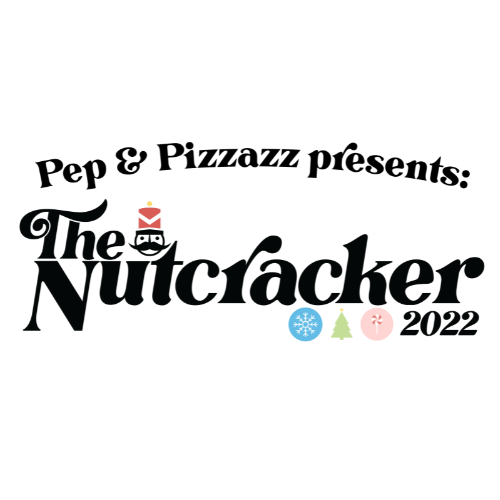 6 & Up Gym & Ninja Kids Can Be In The Nutcracker Too!Last year we tried out adding our 6 & up Gymnastics & Ninja students to our Nutcracker production and it was AWESOME!!!!  Our annual Nutcracker Production is such a big deal for our PepFam and once again, we want EVERYONE to get a chance to participate!  Any student in our Gymnastics and Ninja classes for ages 6 & up can sign up and perform in our 2022 Nutcracker Production!  This is a great way for your gymnasts or ninja to not only show off their skills from the hard work that they are doing in their classes but also it gives them a chance to be a part of our Nutcracker Production that has become a Christmas Season staple in our community!Here are the details…Nutcracker Performance Dates: December 2nd at 6:30pm and December 4th at 3:00pm at Somerset High SchoolNutcracker Dress Rehearsal Dates:  December 1st at Somerset High School	We would need you to be able to commit to these dates December 1st, 2nd, and 4th.Students will be sent a YouTube link of a video that teaches them their Nutcracker routine.  They will use this link to learn their performance piece on their own.  Don’t worry!  It will be created in a way that they can easily learn!We will have Nutcracker Gym Practice on Thursday November 10th, and Thursday November 17th  from 7:00pm-8:00pm at Pep & Pizzazz to put it all together as a groupParticipants would need to be able to attend these two practices.The Nutcracker Fee is $65 per student and includes your child’s costume they will need for the show, as well as backdrop rentals, tech expenses, etc.  This fee will be charged to your card on file when you sign up via email!If your child is in a dance class as well and is already participating in the Nutcracker, you do not have to pay the fee twice!!  But they can participate in the Gymnastics/Ninja routine as well!  You will just need to email us to get them on the list!Deadline to Sign Up:  If your child wants to participate in the Nutcracker please email pepandpizzazz@gmail.com by SEPTEMBER 23rd so we can get them on the list!
